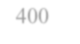 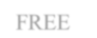 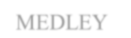 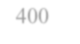 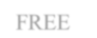 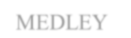 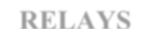 GIRLS10 & UBOYS1993INDYAMY MATINGLY26.18MEET50FREEMEET25.80JACOB SIEWERSVST20152016UNATADELE ZYNIEWICZ25.66IARIAR25.80JACOB SIEWERSVST20152004CGACTAYLOR DAVIS57.08MEET100FREEMEET56.65JACOB SIEWERSVST20152016UNATADELE ZYNIEWICZ56.93IARIAR56.65JACOB SIEWERSVST20152004CGACTAYLOR DAVIS2:05.42MEET200FREEMEET2:04.97JACOB SIEWERSVST20152016DONNALANIE CORTEZ2:04.53IARIAR2:04.97JACOB SIEWERSVST20152016CSCBERIT BERGLUND28.56MEET50BACKMEET29.64GRANT HOUSEECST20092016CSCBERIT BERGLUND28.56IARIAR29.64GRANT HOUSEECST20092016CSCBERIT BERGLUND1:02.63MEET100BACKMEET1:03.09GRANT HOUSEECST20092004CSCBERIT BERGLUND1:02.63IARIAR1:03.09GRANT HOUSEECST20091992SBDJENNIFER REITER33.91MEET50BREASTMEET34.05CONNOR CARLILEFAST20162017PROLILIAN CHRISTIANSON33.69IARIAR32.16JORDAN RANTZWAWA19991992SBDJENNIFER REITER1:13.30MEET100BREASTMEET1:15.28PAUL SAVIANOZSC19831992SBDJENNIFER REITER1:13.30IARIAR1:12.64JORDAN RANTZWAWA19992016CSCBERIT BERGLUND28.40MEET50FLYMEET28.63KYLE WHITAKERDUNE20022019ELKALAYNA RIGGINS28.05IARIAR28.17JAY STEWARTMCTS20172016CSCBERIT BERGLUND1:03.23MEET100FLYMEET1:03.36KYLE WHITAKERDUNE20022016CSCBERIT BERGLUND1:03.23IARIAR1:03.10JAY STEWARTMCTS20171992SBDJENNIFER REITER2:18.32MEET200IMMEET2:20.68CORY HANCSC20191992SBDJENNIFER REITER2:18.32IARIAR2:20.68CORY HANCSC2019RELAYS1999WTSC1:51.89MEET200FREEMEET1:52.25MM19961999WTSC1:51.89IARIAR1:52.25MM19962004CGAC2:06.27MEET200MEDLEYMEET2:08.85MUN20002004CGAC2:06.27IARIAR205.13MAKO2017GIRLS11-12BOYS2001MACCHRISTY GRCEVICH24.34MEET50FREEMEET23.01RAWLEY DAVISCGAC20092018UNADELE ZYNIEWICZ24.07IARIAR22.93BRYCE TIMONERASIYS20082006CGACALLIE DAY53.15MEET100FREEMEET49.41RAWLEY DAVISCGAC20091983MMPAULA STEDDICK52.30IARIAR48.90GRANT WIECZOREKCSC19991983MMPAULA STEDDICK1:54.22MEET200FREEMEET1:49.26JASON MALLORYMM19931983MMPAULA STEDDICK1:52.86IARIAR1:48.51GRANT WIECZOREKCSC19991983MMPAULA STEDDICK5:00.78MEET500FREEMEET4:51.40JASON MALLORYMM19931983MMPAULA STEDDICK4:53.98IARIAR4:51.40JASON MALLORYMM19932018CSCBERIT BERGLUND25.80MEET50BACKMEET25.41CARTER LANCASTERCSC20192018CSCBERIT BERGLUND25.80IARIAR25.41CARTER LANCASTERCSC20192018CSCBERIT BERGLUND55.58MEET100BACKMEET55.13CARTER LANCASTERCSC20192018CSCBERIT BERGLUND55.58IARIAR55.13CARTER LANCASTERCSC20192014CARDEMILY WEISS30.38MEET50BREASTMEET29.68GEORGE GRCEVICHMAC19992014CARDEMILY WEISS30.38IARIAR28.34GARY KOSTBADEDUNE20112014CARDEMILY WEISS1:06.01MEET100BREASTMEET1:03.20CARTER LANCASTERCSC20192014CARDEMILY WEISS1:06.01IARIAR1:03.20CARTER LANCASTERCSC20192018SWACRIPLEY MERRITT26.27MEET50FLYMEET25.18CARTER LANCASTERCSC20192019IALILY CHRISTIANSON25.62IARIAR25.18CARTER LANCASTERCSC20192019NSCAILYN ZURLIENE57.88MEET100FLYMEET54.88CARTER LANCASTERCSC20192019IALILY CHRISTIANSON57.34IARIAR54.88CARTER LANCASTERCSC20192006CGACALLIE DAY2:09.46MEET200IMMEET1:58.82CARTER LANCASTERCSC20192006CGACALLIE DAY2:09.46IARIAR1:58.82CARTER LANCASTERCSC2019RELAYS2018CSC1:40.64MEET200FREEMEET1:39.57CSC19982018CSC1:40.64IARIAR1:39.57CSC19982016CSC1:53.01MEET200MEDLEYMEET1:50.57ZSC20172019CSC1:52.951IARIAR1:50.57ZSC2017GIRLS13-14BOYS2018FASTMADELYN CHRISTMAN22.97MEET50FREEMEET21.35NICK WEBERECST20191998NOBLACEY BOUTWELL22.90IARIAR20.86DREW KIBLERWTSC20152016CSCKELLY PASH49.47MEET100FREEMEET46.66TYLER HARMONZSC20142016CSCKELLY PASH49.47IARIAR45.55DREW KIBLERWTSC20152016CSCKELLY PASH1:47.57MEET200FREEMEET1:40.69MICHAEL BRINEGARDON20142016CSCKELLY PASH1:47.57IARIAR1:40.69MICHAEL BRINEGARDON20142013CPSCHANNAH KUKURUGYA4:55.45MEET500FREEMEET4:30.06MICHAEL BRINEGARDON20142000DONLEAH RETRUM4:52.36IARIAR4:28.95MICHAEL BRINEGARDON20142000DONLEAH RETRUM10:04.42MEET1000FREEMEET9:21.42MICHAEL BRINEGARDON20141985MMPAULA STEDDICK9:48.18IARIAR9:20.32MICHAEL KLUEHNSC20022010FASTERIN MOE16.58.41MEET1650FREEMEET15:40.78MICHAEL BRINEGARDON20141985MMPAULA STEDDICK16:31.61IARIAR15:28.29MICHAEL BRINEGARDON20142012CSCCLAIRE ADAMS54.62MEET100BACKMEET49.99WILL MODGLINZSC20192013CSCCLAIRE ADAMS53.05IARIAR49.99WILL MODGLINZSC20192013CSCCLAIRE ADAMS1:55.54MEET200BACKMEET1:49.38WYATT DAVISCSC20162013CSCCLAIRE ADAMS1:55.54IARIAR1:49.38WYATT DAVISCSC20162016CARDEMILY WEISS1:01.58MEET100BREASTMEET57.32ADDISON BRAYTHT20082016CARDEMILY WEISS1:01.58IARIAR57.32ADDISON BRAYTHT20082016CARDEMILY WEISS2:14.41MEET200BREASTMEET2:07.75ADDISON BRAYTHT20082016CARDEMILY WEISS2:14.41IARIAR2:07.11CAMERON LUARDESWAC20172017BOONELIZABETH BROSHEARS55.32MEET100FLYMEET51.09MATT MCDONALDSSC199820122013CPSC DUNEALY TETZLOFF VANESSA KRAUSE55.26IARIAR50.75DREW KIBLERWTSC20142013CPSCHANNAH KUKURUGYA2:01.24MEET200FLYMEET1:53.76MATT MCDONALDSSC19982013CPSCHANNAH KUKURUGYA2:01.24IARIAR1:53.76MATT MCDONALDSSC19982016CSCKELLY PASH2:01.17MEET200IMMEET1:53.64TYLER HARMONZSC20142016CSCKELLY PASH2:01.17IARIAR1:53.24CADE OLIVERFRST20172016CSCKELLY PASH4:18.30MEET400IMMEET4:01.53LUCAS PIUNTIDUNE20172016CSCKELLY PASH4:18.30IARIAR3:58.31CADE OLIVERFRST2017RELAYS2013CSC1:35.27MEET200FREEMEET1:28.91WTSC20142013CSC1:35.27IARIAR1:25.91ACST20152013CSC3:27.95MEET400FREEMEET3:15.31CSC20192013CSC3:27.95IARIAR3:14.07CSC20192013CSC1:44.91MEET200MEDLEYMEET1:38.50ZSC20192013CSC1:44.91IARIAR1:38.50ZSC20192013CSC3:47.30MEET400MEDLEYMEET3:36.98CSC20192013CSC3:47.30IAR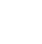 IAR3:33.18CSC2019GIRLS15-16BOYS2014CSCAMY BILQUIST22.15IAR50 FREEIAR19.66DREW KIBLERCSC20162017CSC KELLY PASH48.55IAR100 FREEIAR42.99DREW KIBLERCSC20162015CSCCLAIRE ADAMS1:45.09IAR200 FREEIAR1:33.30DREW KIBLERCSC20172018CSCKELLY PASH4:44.80IAR500 FREEIAR4:15.36DREW KIBLERCSC20161992MMKIM WILSON9:56.62IAR1000 FREEIAR9:07.27MICHAEL KLUEHNSC20031986MMPAULA STEDDICK16:31.57IAR1650 FREEIAR15:04.12MICHAEL KLUEHNSC20032015CSCCLAIRE ADAMS51.99IAR100 BACKIAR47.12WYATT DAVISCSC20182014CSCCLAIRE ADAMS1:51.87IAR200 BACKIAR1:44.37WYATT DAVISCSC20172018CARDEMILY WEISS58.40IAR100BREASTIAR54.45CHANDLER BRAYACST20152018CARDEMILY WEISS2:10.68IAR200BREASTIAR2:00.10JACK MCCURDYFORT20172014CPSCALY TETZLOFF52.70IAR100 FLYIAR48.06MATT MCDONALDSSC20002018CSCKELLY PASH1:57.15IAR200 FLYIAR1:47.62BOWEN ANDERSONPRO20132016CSCSAMMIE BURCHILL1:57.99IAR200 IMIAR1:46.75KYLE WHITAKERDUNE20082017CSCKELLY PASH4:10.97IAR400 IMIAR3:53.40.CAMERON LUARDESCA2019GIRLS17-18BOYS2017IUGRACE HASKETT22.10IAR50 FREEIAR19.35DREW KIBLERCSC20182015CSCAMY BILQUIST48.36IAR100 FREEIAR42.15DREW KIBLERCSC20182015IUKENNEDY GOSS1:43.37IAR200 FREEIAR1:32.20DREW KIBLERCSC20182008IUNIKKI WHITE4:36.61IAR500 FREEIAR4:12.78ZACHARY YEADONND20182017NDLINDSAY STONE9:47.76IAR1000 FREEIAR8:51.16ZACHARY YEADONND20182009IUNIKKI WHITE16:02.98IAR1650 FREEIAR14:34.60ZACHARY YEADONND20182013IUBROOKLYN SNODGRASS51.52IAR100 BACKIAR45.80WYATT DAVISCSC20192013IUBROOKLYN SNODGRASS1:51.77IAR200 BACKIAR1:40.85WYATT DAVISCSC20192016IUMIRANDA TUCKER58.10IAR100 BREASTIAR52.65CHANDLER BRAYACST20162016IUMIRANDA TUCKER2:06.27IAR200 BREASTIAR1:56.42CODY TAYLORDON20142014IUGIA DALESANDRO51.75IAR100 FLYIAR45.90VAN MATHIASIU20192014IUGIA DALESANDRO1:53.95IAR200 FLYIAR1:42.30VAN MATHIASIU20192016IUMIRANDA TUCKER1:55.94IAR200 IMIAR1:43.70VAN MATHIASIU20192019IUCHRISTIAN ROCKWAY4:08.50IAR400 IMIAR3:43.73KYLE WHITAKERDUNE2010GIRLSOPENBOYS2016WTSCCARLY MERCER22.32MEET50 FREEMEET19.87MIKE PAYNESEY20062018UNAMY BILQUIST21.74IARIAR18.93BLAKE PIERONIIU20182016WTSCCARLY MERCER49.07MEET100 FREEMEET43.74DREW KIBLERCSC20162018CSCCLAIRE ADAMS47.32IARIAR41.16BLAKE PIERONIIU20182018CSCTRUDE ROTHROCK1:47.09MEET200 FREEMEET1:35.61MAX IRWINUN-BSC20172017IUKENNEDY GOSS1:43.37IARIAR1:29.63BLAKE PIERONIIU20182019MSCKAY FOLEY4:49.52MEET500 FREEMEET4:21.22KYLE WHITAKERDUNE20092017IUASHLEY NEIDIGH4:34.47IARIAR4:10.87MARWAN ELIU20172003FWAERIN MORRIS9:52.47MEET1000 FREEMEET9:09.23BRIAN HARTLEYWTSC20022016BAKAERSTEN MEITZ9:38.79IARIAR8:47.33ZACHARY YEADONUN20192011MVAMEGAN GALLAGHER16:31.33MEET1650 FREEMEET15:18.89BRIAN HARTLEYWTSC20022017IUASHLEY NEIDIGH15:38.35IARIAR14:32.18ZACHARY YEADONND20192014CSCAMY BILQUIST52.58MEET100 BACKMEET48.00HOLDEN RAFFINMSC20192018CSCCLAIRE ADAMS50.95IARIAR44.72BEN HESENIU20082016CSCCLAIRE ADAMS1:54.89MEET200 BACKMEET1:43.37HOLDEN RAFFINMSC20192010IUKATE FESENKO1:49.92IARIAR1:39.53GABRIEL FANTONIIU20192018CARDEMILY WEISS59.44MEET100 BREASTMEET54.47KEVIN SWANDERIUCP20072019IULILLY KING55.73IARIAR49.69IAN FINNERTYIU20182019CARDEMILY WEISS2:10.20MEET200 BREASTMEET1:56.42CODY TAYLORDON20142018IULILLY KING2:02.60IARIAR1:49.90IAN FINNERTYIU20192016CSCVERONICA BURCHILL52.74MEET100 FLYMEET48.12KYLE RUTHCCST20112017IUGIA DALESANDRO50.45IARIAR44.37VINICIUS LANZAIU20192017CPSCHANNAH KUKURUGYA1:56.48MEET200 FLYMEET1:44.46KYLE WHITAKERDUNE20092017IUGIA DALESANDRO1:53.67IARIAR1:39.28VINICIUS LANZAIU20192014CSCCLAIRE ADAMS2:00.45MEET200 IMMEET1:48.74TRISTAN DEWITTFORT20192019IUBAILEY ANDERSON1:53.27IARIAR1:40.23VINICIUS LANZAIU20192017CPSCHANNAH KUKURUGYA4:12.34MEET400 IMMEET3:43.73KYLE WHITAKERDUNE20102019IUBAILEY ANDERSON4:02.37IARIAR3:41.88STEPHEN SCHMUHLIU2015RELAYS2016CSC1:32.46MEET200 FREEMEET1:22.41CSC20162019IU1:28.48IARIAR1:15.41IU20192016CSC3:20.88MEET400 FREEMEET3:03.17CSC20162019IU3:14.32IARIAR2:47.22IU20192016CSC7:21.11MEET800 FREEMEET6:45.52DUNE20142013IU6:59.48IARIAR6:07.35IU20192014CSC1:40.76MEET200MEDLEYMEET1:30.59MSC20192018IU1:33.89IARIAR1:22.87IU20182016CSC3:43.47MEET400MEDLEYMEET3:20.24FORT20192018IU3:26.09IARIAR2:59.70IU2019